О внесении изменений в постановлениеадминистрации городского поселения Приобьеот 25.04.2022 года № 182 «Об утверждении методики прогнозирования поступлений доходов в бюджет муниципального образования городское поселение Приобье»В соответствии с Приказом Минфина России от 01.06.2023 №80н «Об утверждении кодов (перечней кодов) бюджетной классификации Российской Федерации на 2024 год (на 2024 год и на плановый период 2025 и 2026 годов)»:Внести изменения в постановление администрации городского поселения Приобье от 25.04.2022 года № 182 «Об утверждении методики прогнозирования поступлений доходов в бюджет муниципального образования городское поселение Приобье»:1.1. Наименование КБК доходов в пункте 22 приложения к Методике прогнозирования поступлений доходов в бюджет муниципального образования городское поселение Приобье изложить в новой редакции:«Платежи, уплачиваемые в целях возмещения вреда, причиняемого автомобильным дорогам местного значения тяжеловесными транспортными средствами».Дополнить пунктом 42 приложение к Методике прогнозирования поступлений доходов в бюджет муниципального образования городское поселение Приобье следующего содержания:2. Опубликовать настоящее постановление в официальном сетевом издании «Официальный сайт Октябрьского района», а также разместить на официальном сайте администрации городского поселения Приобье в информационно-телекоммуникационной сети «Интернет».3. Настоящее постановление вступает в силу с момента его опубликования.4. Контроль за выполнением постановления возложить на заместителя главы по финансам.Глава городского поселения Приобье                                                                 Е.Ю. ЕрмаковИсполнитель: Главный специалист                                                                                          К.Б. КарповаСОГЛАСОВАНО:Заместитель главы по финансовым вопросам                                                Л.К. Дмитриева Начальник отдела правового обеспечения                                                      О.А. ИвановаПредседатель Контрольно-счетной палаты                                                     О.М. БачуринаПояснительная запискак проекту постановления администрации городского поселения Приобье «О внесении изменений в постановление администрации городского поселения Приобье от 25.04.2022 года № 182 «Об утверждении методики прогнозирования поступлений доходов в бюджет муниципального образования городское поселение Приобье»	Приказ Минфина России от 01.06.2023 №80н «Об утверждении кодов (перечней кодов» бюджетной классификации Российской Федерации на 2024 год (на 2024 год и на плановый период 2025 и 2026 годов) внесены изменения Приказом Минфина России от 20 ноября 2023 г. N 185н, а именно код бюджетной классификации изложен в новой редакции:	В связи с этим вносятся соответствующие изменения.ПРОЕКТПРОЕКТПРОЕКТПРОЕКТПРОЕКТПРОЕКТПРОЕКТПРОЕКТПРОЕКТПРОЕКТ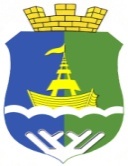 АДМИНИСТРАЦИЯ ГОРОДСКОГО ПОСЕЛЕНИЯ ПРИОБЬЕОктябрьского муниципального районаХанты-Мансийского автономного округа-ЮгрыПОСТАНОВЛЕНИЕ АДМИНИСТРАЦИЯ ГОРОДСКОГО ПОСЕЛЕНИЯ ПРИОБЬЕОктябрьского муниципального районаХанты-Мансийского автономного округа-ЮгрыПОСТАНОВЛЕНИЕ АДМИНИСТРАЦИЯ ГОРОДСКОГО ПОСЕЛЕНИЯ ПРИОБЬЕОктябрьского муниципального районаХанты-Мансийского автономного округа-ЮгрыПОСТАНОВЛЕНИЕ АДМИНИСТРАЦИЯ ГОРОДСКОГО ПОСЕЛЕНИЯ ПРИОБЬЕОктябрьского муниципального районаХанты-Мансийского автономного округа-ЮгрыПОСТАНОВЛЕНИЕ АДМИНИСТРАЦИЯ ГОРОДСКОГО ПОСЕЛЕНИЯ ПРИОБЬЕОктябрьского муниципального районаХанты-Мансийского автономного округа-ЮгрыПОСТАНОВЛЕНИЕ АДМИНИСТРАЦИЯ ГОРОДСКОГО ПОСЕЛЕНИЯ ПРИОБЬЕОктябрьского муниципального районаХанты-Мансийского автономного округа-ЮгрыПОСТАНОВЛЕНИЕ АДМИНИСТРАЦИЯ ГОРОДСКОГО ПОСЕЛЕНИЯ ПРИОБЬЕОктябрьского муниципального районаХанты-Мансийского автономного округа-ЮгрыПОСТАНОВЛЕНИЕ АДМИНИСТРАЦИЯ ГОРОДСКОГО ПОСЕЛЕНИЯ ПРИОБЬЕОктябрьского муниципального районаХанты-Мансийского автономного округа-ЮгрыПОСТАНОВЛЕНИЕ АДМИНИСТРАЦИЯ ГОРОДСКОГО ПОСЕЛЕНИЯ ПРИОБЬЕОктябрьского муниципального районаХанты-Мансийского автономного округа-ЮгрыПОСТАНОВЛЕНИЕ АДМИНИСТРАЦИЯ ГОРОДСКОГО ПОСЕЛЕНИЯ ПРИОБЬЕОктябрьского муниципального районаХанты-Мансийского автономного округа-ЮгрыПОСТАНОВЛЕНИЕ «»2024г.№п.г.т. Приобьеп.г.т. Приобьеп.г.т. Приобьеп.г.т. Приобьеп.г.т. Приобьеп.г.т. Приобьеп.г.т. Приобьеп.г.т. Приобьеп.г.т. Приобьеп.г.т. Приобье42650Администрация городского поселения Приобье11705050130000180Прочие неналоговые доходы бюджетов городских поселенийПрямой расчет-Значение принимается равным нулю, так как данный вид доходов носит несистемный характер поступлений и корректируется в ходе исполнения местного бюджета в текущем финансовом году на основе данных о фактических поступлениях-1 16 11064 01 0000 140Платежи, уплачиваемые в целях возмещения вреда, причиняемого автомобильным дорогам местного значения тяжеловесными транспортными средствами